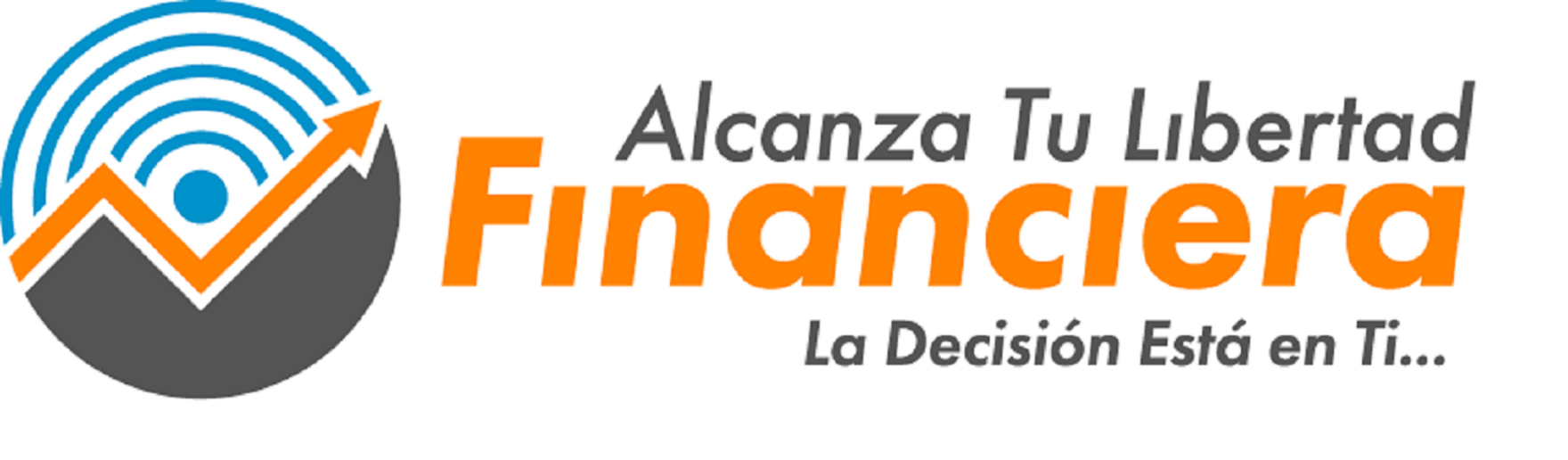 PALABRAS AFIRMATIVAS          1. SOY BUENO ADMINISTRANDO MIS FINANZAS.2. SOY BUENO EN LAS FINANZAS.3. SOY BENDECIDO EN TODAS LAS AREAS DE MI VIDA.4. TODO ME SALE BIEN CADA DIA.5. TODO PROYECTO QUE EMPRENDO LO TERMINO EN EXITO Y APRENDO DE EL.6. ESTOY PREPARADO (A) PARA RECIBIR LAS BENDICIONES DE DIOS.7. SOY BENDECIDO (A) Y BENDIGO A OTROS.8. SOY UN EMPRENDEDOR (A)9. TODO LO QUE ME PROPONGO LO LOGRO.10. SI LO PUEDO SONAR LO PUEDO LOGRAR.11. VIENEN PROYECTOS MULTIMILLONARIOS A MI VIDA.12. VIVO EN ABUNDANCIA Y NO EN DERROCHE.13. ESTOY BENDICIDO (A) CADA DIA MAS.14. CADA DOLLAR QUE TENGO SE MULTIPLICA AL MIL POR UNO.15. GRACIAS DIOS POR CADA BENDICION QUE TU DERRAMAS EN MI VIDA.16. ALGO GRANDE VIENE A MI VIDA.17. LOS CIELOS ESTAN ABIERTOS A MI FAVOR.18. LLUVIA DE BENDICIONES CAEN SOBRE MI.19. LO MEJOR ESTA POR VENIR A MI VIDA.20. SOY DISCIPLINADO (A) EN TODA AREA DE MI VIDA.21. TODO NEGOCIO QUE EMPRENDO PROSPERA.22. SOY CONSTANTE EN TODO LO QUE EMPRENDO.23. LA DISCIPLINA ME LLEVA A LOGRAR RIQUEZAS.24. TRABAJO CADA DIA PARA CONSTRUIR MIS METAS Y SUENOS.25. SOY PERSISTENTE Y CONSTANTE.26. TENGO FE, TENGO FE, TENGO FE, TENGO FE, TENGO FE, TENGO FE.27. CREO QUE ESTARE CERO DEUDAS MUY PRONTO.28. EL GOLIAT DE LA DEUDA ESTA SIENDO DERRIBADO.29. TENGO MENTALIDAD DE EMPRENDEDOR, TENGO MENTALIDAD DE EMPRENDEDORA.30. TENGO MENTALIDAD DE EMPRESARIO, TENGO MENTALIDAD DE EMPRESARIA.31. TENGO PENSAMIENTOS DE ABUNDANCIA Y NO DE ESCASEZ.32. TODO ME SALE BIEN, TODO ME SALE BIEN, TODO ME SALE BIEN.33. SIEMPRE VEO EL LADO BUENO Y POSITIVO DE LAS COSAS.34. HAGO NEGOCIOS CON SABIDURIA Y SIN PRESION.35.	EL TIEMPO DE LA SEQUIA SE ACABO Y VIVIRE LOS MEJORES TIEMPOS DE MI VIDA EN ABUNDANCIA.36. VIENEN LOS MEJORES DIAS PODEROSOS DE MI VIDA.37. CREO EN MI, CONFIO EN MI, CREO EN MI, CONFIO EN MI, CREO EN MI CONFIO EN MI.38. YO PUEDO LOGRARLO, YO PUEDO LOGRARLO, YO PUEDO LOGRARLO.39. SOY PERSEVERANTE EN LO QUE EMPRENDO.40. CADA COMIENZO DE DIA DI ESTO, ESTE SERA EL MEJOR DIA DE MI VIDA.41. CADA COMIENZO DE MES DI ESTO. ESTE SERA EL MEJOR MES DE MI VIDA.42. CADA COMIENZO DE ANIO DI ESTO, ESTE SERA EL MEJOR ANIO DE MI VIDA.